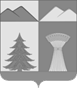 АДМИНИСТРАЦИЯ МУНИЦИПАЛЬНОГО РАЙОНА«УЛЁТОВСКИЙ РАЙОН»ЗАБАЙКАЛЬСКОГО КРАЯПОСТАНОВЛЕНИЕ«27» мая 2022 года							        № 223/ нс. УлётыОб организации срочного захоронения трупов при чрезвычайных ситуациях и военных конфликтах на территории муниципального района «Улётовский район»В соответствии с федеральными законами от 12.01.1996 № 8-ФЗ                       «О погребении и похоронном деле», от 12.02.1998  № 28-ФЗ «О гражданской обороне», приказом МЧС РФ от 14.11.2008 № 687 «Об утверждении Положения об организации и ведении гражданской обороны в муниципальных образованиях и организациях», решения совета муниципального района «Улётовский район» от 10.12.2020 № 531, администрация муниципального района «Улётовский район» Забайкальского края п о с т а н о в л я е т:1. Утвердить Положение о спасательной службе по срочному захоронению трупов в условиях военного времени (приложение 1).2. Утвердить Порядок захоронения трупов людей и животных в условиях военного (приложение 2).3. Утвердить Состав комиссии по срочному захоронению трупов людей в условиях военного времени (приложение 3).4. Утвердить План мероприятий по организации срочного захоронения трупов в условиях военного времени (приложение 4).5. Утвердить Номенклатуру запасов, необходимых для осуществления срочного захоронения трупов (приложение 5).6. Признать утратившим силу постановление администрации муниципального района «Улётовский район» Забайкальского края» от 05.09.2013 № 445 .7. Настоящее постановление официально опубликовать путем размещения (обнародования) на официальном сайте муниципального района «Улётовский район» в информационно-телекоммуникационной сети «Интернет» в разделе «Документы» - «Правовые акты администрация» и в разделе «Деятельность» - «ГО ЧС» - https://uletov.75.ru.8. Контроль за выполнением настоящего постановления оставляю за собой.Глава муниципального района «Улётовский район						         	        А.И.СинкевичПОЛОЖЕНИЕо спасательной службе по срочному захоронению трупов в условиях военного времени1.	Общие положения1.1. Спасательная служба по срочному захоронению трупов в условиях военного времени (далее – служба захоронения) на территории муниципального района «Улётовский район» представляет собой совокупность органов управления, сил и средств, предназначенных для организации и проведения комплекса мероприятий по срочному захоронению трупов людей и животных в военное время, а также, в случае необходимости, при чрезвычайных ситуациях мирного времени. 1.2. Служба захоронения в своей деятельности руководствуется федеральными законами, указами и распоряжениями Президента Российской Федерации, постановлениями и распоряжениями Правительства Российской Федерации, а также настоящим Положением.1.3. Создание и организационно-методическое руководство службой захоронения возложено на органы местного самоуправления. 1.4. Служба захоронения осуществляет свою деятельность во взаимодействии с ГУ МЧС России по Забайкальскому краю, специально уполномоченными на решение задач в области гражданской обороны, а также с воинскими формированиями, органами МВД, ФСБ, ЗАГС, здравоохранения и другими учреждениями в установленном порядке. 1.5. Формирования службы захоронения, создаваемые на базе специализированных ритуальных организаций независимо от формы собственности по решению соответствующих руководителей гражданской обороны используются в ходе проведения аварийно-спасательных и других неотложных работ при ведении военных действий или вследствие этих действий как вспомогательные подразделения для выполнения противоэпидемических мероприятий. 2.	Основные задачи службы захоронения2.1. Основными задачами службы захоронения являются: - планирование, организация и проведение мероприятий по захоронению трупов людей и животных в военное время, а также при чрезвычайных ситуациях мирного времени; - создание, подготовка и обеспечение готовности сил и средств для обеспечения мероприятий по захоронению трупов, в том числе на базе специализированных ритуальных организаций; - заблаговременное определение мест возможных захоронений; - оборудование мест погребения (захоронения) тел (останков) погибших;- организация работ по поиску тел, фиксированию мест их обнаружения, извлечению и первичной обработке погибших, опознанию и документированию, перевозке и захоронению погибших; - организация санитарно-эпидемиологического надзора. 3.	Организация службы захоронения3.1. Служба захоронения создается постановлением главы муниципального района «Улётовский район», а формирования в организациях - по решению руководителей этих организаций. 3.2. Руководство службой захоронения возлагается на главу муниципального района «Улётовский район» либо лицо его замещающее.3.3. Руководителем службы захоронения назначается должностное лицо администрации муниципального района «Улётовский район» Забайкальского края, который непосредственно подчиняется главе  муниципального района «Улётовский район». В его оперативном подчинении находится штаб службы. 3.4. В состав службы захоронения входят: орган управления и формирования. Органом управления службы захоронения являются штаб. Структура и численность органа управления службы захоронения определяется решением главы муниципального района «Улётовский район», исходя из прогнозируемого объема работ. В состав органа управления входят представители администрации муниципального района, отдела внутренних дел, ФСБ, органов ЗАГС, центра гигиены и эпидемиологии, учреждений здравоохранения, коммунальных и других служб. 3.5. К формированиям, входящим в состав службы захоронения относятся: - формирования по поиску и сбору погибших (умерших); - специализированные службы по вопросам похоронного дела; - нештатные формирования гражданской обороны по плану взаимодействия. 3.6. При необходимости, для выполнения задач, возлагаемых на службу захоронения, решениями главы муниципального района «Улётовский район» могут создаваться и другие формирования спасательной службы по захоронению трупов. 4.	 Организация управления службы захоронения4.1. Управление службой захоронения в лице начальника штаба службы заключается:- в планировании действий специализированных служб по вопросам похоронного дела и нештатных формирований гражданской обороны по срочному захоронению трупов в военное время; - в поддержании в постоянной готовности организаций и формирований; - в подготовке руководителей и личного состава формирований. 4.2. Применение формирований службы захоронения осуществляется на основании Плана срочного захоронения трупов муниципального района. 4.3. В решении начальника службы захоронения на проведение мероприятий по срочному захоронению трупов определяется: порядок проведения мероприятий по идентификации, перевозке, обеззараживанию и захоронению трупов, организация обеспечения имуществом и техникой, состав и порядок использования сил и средств службы по срочному захоронению трупов, организация взаимодействия, организация управления.4.4. Решение начальника службы захоронения на проведение мероприятий по срочному захоронению трупов оформляется графически (на карте) и текстуально в виде Плана срочного захоронения трупов муниципального района. В комплект документов данного Плана входят:- перечень мест массового захоронения погибших людей и животных в военное время;- схема оповещения органов управления и формирований службы захоронения;- схема управления и связи на военное время;- план взаимодействия с другими спасательными службами;- состав органа управления спасательной службы; - перечень формирований по поиску и сбору погибших (умерших), специализированных служб по вопросам похоронного дела и привлекаемых нештатных формирований гражданской обороны по плану взаимодействия; - расчеты, заявки, справочные и другие материалы. 4.5. План разрабатывается в мирное время и утверждается главой муниципального района «Улётовский район», корректируется по мере необходимости. 4.6. Начальник службы захоронения осуществляет непосредственное руководство планированием мероприятий по срочному захоронению трупов.4.7. Непосредственное управление службой осуществляется по штатным средствам связи через штаб службы.4.8. В военное время штабом службы организуется информационное взаимодействие с силами гражданской обороны, осуществляющими проведение аварийно-спасательных и других неотложных работ (АСНДР) в очагах поражения. 5.	Мероприятия по срочному захоронению трупов5.1. К мероприятиям по организации срочного захоронения трупов относятся: - определение мест массового захоронения погибших людей и животных в военное время; - создание и накопление материально-технических средств для проведения срочного захоронения трупов и средств обеззараживания; - подготовка и техническое оснащение формирований. 5.2. Примерная программа обучения сотрудников формирований службы разрабатывается и утверждается Министерством Российской Федерации по делам гражданской обороны, чрезвычайных ситуаций и ликвидации последствий стихийных бедствий. Общий объем обучения сотрудников формирований должен составлять не менее 36 часов в год. Проведение аттестации сотрудников формирований не предусматривается вследствие специфики выполняемых подразделениями задач. 6.	Материальное и финансовое обеспечение 6.1. Финансирование службы захоронения осуществляется в соответствии с действующим законодательством Российской Федерации на выполнение мероприятий по гражданской обороне. Приложение 2к постановлению администрациимуниципального района«Улётовский район»от «___» мая 2022 года №____/нПОРЯДОКзахоронения трупов людей и животных в условиях военного времени1.	Общие положения1.1 Порядок захоронения трупов людей и животных разработан на основании федеральных законов Российской Федерации от 12.01.1996 № 8-ФЗ «О погребении и похоронном деле», от 30.03.1999 № 52-ФЗ «О санитарно-эпидемиологическом благополучии населения», от 10.01.2002 № 7-ФЗ «Об охране окружающей среды».1.2. Для организации захоронения создается Комиссия, в состав которой включаются представители, на которых возлагаются обязанности по оформлению документов на умерших, хранению тела, изготовлению гроба, подготовке могилы.1.3. При срочном захоронении трупов предполагается, что основные положения: патологоанатомическое освидетельствование, идентификация тел погибших, государственная регистрация смерти, выполнение санитарно-гигиенических норм, доставка трупов к местам захоронений, погребение, оперативность, гуманность - остаются незыблемыми.1.4. Для срочного захоронения трупов людей использовать места для захоронений на территории муниципального района «Улётовский район».2.	Выбор и подготовка мест для проведения массовых погребений, нормативно-гигиенические требования по их устройству и содержанию2.1. Выбор мест для проведения массовых погребений определяет администрация муниципального района «Улётовский район».2.2. Участок для проведения массовых захоронений должен удовлетворять следующим требованиям:- иметь уклон в сторону, противоположную от населенного пункта, открытых водоемов, мест, из которых население использует грунтовые воды для хозяйственно-питьевых целей;- не затопляться при паводках;- иметь уровень стояния грунтовых вод не менее чем в 2,5 м. от поверхности земли при максимальном стоянии грунтовых вод;- иметь сухую пористую почву (супесчаную, песчаную) на глубине 1,5 м. и ниже с влажностью почвы примерно 6 - 18%.2.3. Размер земельного участка под захоронение определяется с учетом количества жителей конкретного города или населенного пункта, а также с учетом вместимости уже имеющихся кладбищ, но не может превышать 40га. Места захоронения должны размещаться на расстоянии не менее 300 метров от селитебной территории.2.4. Территория захоронения впоследствии должна быть огорожена по периметру.2.5. Перед въездом к месту захоронения должна быть предусмотрена площадка для подвоза и разгрузки трупов. У мест захоронения предусматриваются площадки для отдачи воинских почестей и других ритуальных обрядов.2.6. Создаваемые массовые погребения не подлежат сносу.2.7. Памятники, мемориальные сооружения и декоративную скульптуру на братских могилах рекомендуется устанавливать на участках вне мест размещения захоронений, для чего следует резервировать места для таких архитектурных объектов.2.8. Для сбора трупов людей будет использоваться морг на базе Забайкальского краевого бюро судебно-медицинской экспертизы  Улетовского отделения адрес: Забайкальский край, Улетовский район, с. Улеты, ул. Горького, 74. При больших потерях в условиях военного времени морг будет работать в усиленном режиме.3.	Порядок транспортировки и доставки тел погибших (умерших)к местам погребений и кремации3.1 Транспортировка и доставка погибших (умерших) к местам погребения осуществляются в кратчайшие сроки с подготовленных площадок от морга и хранилищ трупов с оформленными документами на погребение.3.2. На месте гибели врачом и сотрудником правоохранительных органов устанавливается причина смерти погибшего.В морге врачом-патологоанатомом в результате вскрытия оформляется врачебное свидетельство о смерти.Отдел ЗАГС Улетовского района на основании врачебного свидетельства о смерти выдают государственное (гербовое) свидетельство о смерти, которое является основанием для выдачи тела родственникам или сопровождающим труп к месту погребения, кремации.3.3. Перевозку погибших (умерших) к месту погребения осуществляют специальные службы на оборудованном автотранспорте. При необходимости допускается использование автотранспорта других ведомств, не перевозящего пищевое сырье и продукты питания.3.4. По окончании перевозки и захоронения погибших (умерших) транспорт должен в обязательном порядке пройти дезинфекцию дезинфицирующими средствами, разрешенными к применению в установленном порядке.Проведение санитарной обработки личного состава и обеззараживание одежды, осуществляется на санитарно-обмывочных пунктах и станциях обеззараживания одежды, развёртываемых на базе учреждений банно-прачечного обслуживания либо с использованием временного (полевого) пункта специальной санитарной обработки.В полевых условиях санитарная обработка личного состава и обеззараживание одежды осуществляется путём привлечения дезинфекционно - душевого автомобиля (ДДА).3.5. После дезинфекции проводится санитарно-эпидемиологический и дозиметрический контроль автотранспорта.3.6. В условиях ведения боевых действий организация захоронения трупов погибших военнослужащих согласовывается с представителями военного командования (воинских частей).4.	Порядок проведения массовых захоронений в братских могилах4.1. Погребение погибших (умерших) на отведенных участках, имеющих санитарно-эпидемиологическое заключение под массовые захоронения, осуществляется в гробах и без гробов (в патологоанатомических пакетах) силами ритуальных служб и похоронными командами от всех специализированных служб, занимающихся похоронным делом.4.2. Размер братской могилы определяется из расчета 1,2 кв.м. площади на одного умершего.4.3. В одну братскую могилу можно похоронить до 100 трупов, решением администрации муниципального района «Улётовский район» эта цифра может быть увеличена.4.4. Количество гробов, глубина и количество уровней захоронения устанавливаются в зависимости от местных климатических условий и высоты стояния грунтовых вод. При захоронении без гробов количество уровней может быть увеличено.4.5. Расстояние между гробами по горизонтали должно быть не менее 0,5м. и заполняться слоем земли.4.6. При размещении гробов в несколько уровней расстояние между ними по вертикали должно быть не менее 0,5м. Гробы верхнего ряда размещаются над промежутками между гробами нижнего ряда.4.7. Глубина при захоронении в два уровня должна быть не менее 2,5м.4.8. Дно могилы должно быть выше уровня грунтовых вод не менее чем на 0,5м.4.9. Толщина земли от верхнего ряда гробов до поверхности должна быть не менее 1м.4.10. Надмогильный холм устраивается высотой не менее 0,5м.4.11. Для ускорения минерализации трупов на дне братских могил устраиваются канавки и поглощающий колодец, а также закладывается вентиляционный канал от дна до верха могилы.4.12. Захоронение погибших (умерших), имеющих высокий радиационный фон, допускается на специально отведенных участках кладбища в соответствии с законодательством Российской Федерации по вопросам радиационной безопасности, глубина могилы должна быть достаточно большой, чтобы не допускать повышения уровня радиации.4.13. При погребении больных, умерших вследствие тяжелых инфекционных заболеваний, обязательна их дезинфекция. Для этого труп завертывается в ткань, пропитанную 5-процентным раствором лизола или 10-процентным раствором хлорной извести, засыпаемой на дно могилы слоем в 2-3 см.4.14. Извлечение останков погибшего (умершего) из братской могилы возможно в случаях перезахоронения останков всех захороненных в братской могиле по решению администрации муниципального района «Улётовский район» при наличии санитарно - эпидемиологического заключения.4.15. Не рекомендуется проводить перезахоронение ранее одного года.5.	Регистрация и учет массовых погребений5.1. Регистрация и учет массовых захоронений производятся на общих основаниях в книге захоронений кладбищ, на которых определены номера участков для погребения в братских могилах.5.2. Администрацией муниципального района «Улётовский район» составляется акт в 2-х экземплярах, в котором указывается:- дата захоронения;- регистрационный номер захоронения;- номер участка захоронения;- количество захороненных;- номер свидетельства о смерти и дата его выдачи и орган, его выдавший, на каждого захороненного;- номер морга, в котором находился труп;- регистрационный номер трупа;- фамилия, имя, отчество трупа;- адрес его обнаружения;- адрес его места жительства;- дата его рождения;- пол.Первый экземпляр акта остается в администрации муниципального района «Улётовский район».Второй экземпляр акта поступает в архив администрации муниципального района «Улётовский район».5.3. При захоронении неопознанных тел погибших (умерших) их учет производится по той же схеме, только без паспортных данных.Для выполнения мероприятий по срочному захоронению трупов в военное время и выполнения условий по пунктам 2-6 настоящего Порядка разрабатывается План мероприятий по организации срочного захоронения трупов людей, трупов животных на территории муниципального района «Улётовский район».6.	Финансирование6.1. Финансирование работ по организации массового погребения в братских могилах осуществляться в соответствии с расходными обязательствами за счет бюджета администрации муниципального района «Улётовский район», регионального, федеральных бюджетов Российской Федерации и внебюджетных средств.7.	Особенности захоронения трупов животных7.1. Биологическими отходами являются:- трупы животных и птиц, в том числе лабораторных;- абортированные и мертворожденные плоды;- ветеринарные конфискаты (мясо, рыба, другая продукция животного происхождения), выявленные после ветеринарно-санитарной экспертизы на рынках, организациях торговли и других объектах;- другие отходы, получаемые при переработке пищевого и непищевого сырья животного происхождения.7.2. Обязанность по доставке биологических отходов для переработки или захоронения (сжигания) возлагается на владельца.7.3. Биоотходы утилизируют путем переработки, обеззараживают в биотермических ямах, уничтожают сжиганием или в исключительных случаях производят захоронение в специально отведенных местах.7.4. Места, отведенные для захоронения биоотходов (скотомогильники), должны иметь одну или несколько биотермических ям.7.5. Биоотходы, зараженные или контаминированные возбудителями сибирской язвы, бешенства, чумы КРС, африканской чумы свиней, чумы птиц и т.д., сжигают на месте на специально отведенных площадках.7.6. В исключительных случаях при массовой гибели животных от стихийных бедствий и невозможности их транспортировки для утилизации, сжигания или обеззараживания в биотермических ямах допускаются захоронения трупов в землю по решению Главного государственного ветеринарного врача Забайкальского края. Дальнейших захоронений в данном месте не проводят.7.7. Запрещается сброс биоотходов в водоемы, реки и болота. Категорически запрещается сброс биоотходов в мусорные контейнеры и вывоз их на полигоны для утилизации отходов с целью их захоронения.Приложение 3к постановлению администрациимуниципального района«Улётовский район»от «___» мая 2022 года №____/нСостав комиссии по срочному захоронению трупов людей в условияхвоенного времени._______________________Приложение 4к постановлению администрациимуниципального района«Улётовский район»от «___» мая 2022 года №___/нПланмероприятий по организации срочного захоронения трупов в условиях военного времени1.	Общие положения1.1. Погребение (захоронение) тел (останков) погибших является частью мероприятий по санитарно-гигиеническому и противоэпидемическому обеспечению населения и осуществляется с целью противодействия вспышек инфекционных заболеваний и создания благоприятных условий для проживания.1.2. Погребение (захоронение) - обрядовые действия по захоронению тела (останков) человека после его смерти, в соответствии с обычаями и традициями, не противоречащими санитарным и иным требованиям. Погребение осуществляется путем предания тела (останков) умершего земле (захоронение в могилу, братскую могилу).1.3. Места погребения (захоронения) - отведенные в соответствии с этическими, санитарными и экологическими требованиями участки земли с сооружаемыми на них кладбищами для захоронения тел (останков) погибших. Места погребения (захоронения) подразделяются в зависимости от принадлежности на государственные и муниципальные, по обычаям на общественные, вероисповедальные и воинские.2.	Порядок выполнения работ2.1. Организация погребения (захоронения) тел (останков) погибших предполагает проведение работ по поиску тел (останков), фиксированию мест их обнаружения, извлечению и первичной обработке погибших, опознанию и документированию, выбору мест погребения (захоронения), перевозке к ним и захоронению погибших.2.2. Указанные работы организуются администрацией муниципального района «Улётовский район» в тесном взаимодействии со службами гражданской обороны (медицинской и охраны общественного порядка) и органами военного командования.2.3. Продолжительность работы личного состава группы по захоронению тел (останков) погибших не должна превышать 6 часов. После каждого часа работы организуется 20-ти минутный отдых.2.4. В непосредственной близости от мест массового захоронения развертывается станция обеззараживания одежды.3.	Организация поиска, извлечения и первичной обработки тел (останков) погибших3.1. Поиск и извлечение тел (останков) погибших из-под завалов зданий и сооружений, подвальных и других заглубленных помещений осуществляется силами, привлекаемыми к ведению АСДНР.3.2. Поиск тел (останков) погибших осуществляется в ходе проведения разведки, по данным опросов местного населения, заявлениям официальных органов и граждан, а также при разборке завалов, визуальном осмотре местности, помещений зданий и сооружений, включая подвальные.3.3. Места обнаружения тел (останков) погибших фиксируются начальниками, отвечающими за проведение АСДНР на данном участке, путем составления схем расположения мест обнаружения с привязкой к долговременным ориентирам на местности (элементам рельефа местности, магистральным автомобильным (железным) дорогам, элементам путепроводов и т.п., не подвергающимся значительным изменениям в течение времени).3.4. Вскрытие трупов, с подозрением на карантинную инфекцию и умерших от неизвестных причин, организуется на базе Забайкальского краевого бюро судебно-медицинской экспертизы Улетовского отделения адрес: Забайкальский край, Улетовский район, с. Улёты, ул. Горького, 74. Транспортировка и захоронение производится в соответствии с патологоанатомической инструкцией.3.5. Первичная обработка тел погибших, в случае необходимости, производится с целью обеспечения условий для их опознания и транспортировки к местам погребения (захоронения).4.	Проведение опознания тел погибших4.1. Опознание тел (останков) производится с целью установления личности погибших граждан.4.2. Осмотр тел (останков) погибших производится сотрудниками правоохранительных органов в присутствии специалистов - медицинских работников (судмедэкспертов). По окончании осмотра сотрудниками правоохранительных органов составляются протоколы опознания тел (останков) погибших.4.3. В особых случаях, когда позволяет обстановка, установление личности может проводиться путем предъявления тел (останков) к опознанию родственникам, соседям, сослуживцам и иным лицам по месту жительства и работы погибших.5.	Организация перевозки тел (останков) погибших к местам погребения (захоронения)5.1. Перевозка тел (останков) погибших с мест обнаружения к местам погребения (захоронения) производится штатным автотранспортом звена по захоронению под контролем специалистов медицинской службы.5.2. Для организации перевозки тел (останков) погибших к местам погребения (захоронения) в поселение планируется использовать 1 ед. грузового автотранспорта.5.3. Автотранспорт, предназначенный для перевозки тел (останков) погибших, специально оборудуется и имеет соответствующие обозначения (надписи).6.	Выбор и оборудование мест погребения (захоронения) тел (останков) погибших6.1. Для погребения (захоронения) тел (останков) погибших предусмотрено использование действующих и резервных кладбищ, расположенных на территории  муниципального района «Улётовский район».6.2. При обнаружении мест массовой гибели людей, их погребение (захоронение), может осуществляться в братских могилах с соблюдением требований Руководства по санитарно-гигиеническому обеспечению населения в чрезвычайных ситуациях, утвержденного первым заместителем Министра здравоохранения Российской Федерации 24.08.1998:- размер братской могилы определяется из расчета, что на каждое тело (останки) отводится не менее 1,2 м2 площади;- в одну братскую могилу можно захоронить не более 100 тел (останков);- допускается укладывать трупы в два ряда, при этом нижний ряд засыпается землей высотой 0,5 метра;- от верхнего ряда до поверхности земли должен быть слой не менее 1 метра;- надмогильный холм делается высотой не ниже 0,5 метра.7.	Организация погребения (захоронения) тел (останков) погибших7.1. Погребение (захоронение) тел (останков) погибших осуществляется в соответствии с Федеральным законом Российской Федерации от 12.01.1996 № 8-ФЗ «О погребении и похоронном деле» и с учетом национальных обычаев и традиций, не противоречащих санитарным и иным требованиям.7.2. Погребение (захоронение) тел (останков) погибших возлагается на звено по захоронению.7.3. При погребении (захоронении) тел умерших заразных больных обязательна их дезинфекция. Для этого тело (останки) завертывается в ткань (или укладывается в полиэтиленовый мешок), пропитанную 5% раствором лизола или 10% раствором хлорной извести. Гроб должен быть плотно сколочен, на его дно насыпается слой хлорной извести толщиной 2-3 сантиметра.7.4. При погребении (захоронении) тел умерших лиц, подвергшихся химическому (радиоактивному) заражению глубина могил и расстояние между ними делаются достаточно большими, чтобы не допустить заражения земли в опасных пределах.7.5. После погребения проводится периодический химический и дозиметрический контроль поверхности земли над местом захоронения.7.6. После завершения погребения (захоронения) тел (останков) погибших места захоронения (могилы), схемы их устройства и расположения с кратким описанием, а также именные списки передаются по акту представителям администрации муниципального района «Улётовский район».7.7. Учет захороненных ведется в алфавитных книгах учета безвозвратных потерь, а места захоронения наносятся на топографические карты крупного масштаба, которые хранятся вместе с алфавитными книгами.7.8. Места могил неопознанных тел (останков) наносятся на общую топографическую карту крупного масштаба. При этом на карте, справа от знака могилы, пишется буква «Н». Если в одной могиле захоронено несколько неопознанных тел (останков), то под буквой «Н» знаменателем указывается количество похороненных.7.9. Места могил опознанных тел (останков) обозначаются указателями с нанесенными на них номерами тел по алфавитной книге безвозвратных потерь, а также фамилии, инициалы и предполагаемое время гибели.7.10. Места могил неопознанных тел (останков) обозначаются указателями с нанесенными на них номерами тел по алфавитной книге безвозвратных потерь, если в могиле захоронено несколько неопознанных тел (останков), то указатель обозначается словом «неопознанные» под которым знаменателем указываются номера тел по алфавитной книге безвозвратных потерь.Сводные сведенияпо местам планируемых захоронений8.	Порядок и условия комплектования звена по захоронению тел (останков) погибших8.1. Для организаций срочного захоронения трупов в военное время на территории муниципального района «Улётовский район» создается группа, общей численностью 16 человек и 3 единиц техники.9.	Тыловое и материально-техническое обеспечениеПримерный перечень техники и имущества для оснащения группы по захоронению тел (останков) погибших:10.	Медицинское обеспечение10.1. Медицинское обеспечение работ по захоронению тел (останков) погибших организуется и осуществляется медицинской службой ГУЗ Улётовская ЦРБ.10.2. Основными задачами медицинского обеспечения являются:- организация и проведение медицинского освидетельствования личного состава группы на предмет пригодности к проведению работ по захоронению тел (останков) погибших;- оказание всех видов медицинской помощи при ранениях и заболеваниях, полученных в ходе проведения работ;- обеспечение санитарно-гигиенического контроля над организацией работ и соблюдением правил захоронения, а также условиями размещения, водоснабжения, питания, банно-прачечного обслуживания личного состава группы по захоронению;- снабжение личного состава звена лекарственными и дезинфекционными средствами, контроль их использования;- проведение мероприятий по медицинской и психологической реабилитации группы в установленном порядке.10.3. При ведении санитарного надзора за погребением (захоронением) тел (останков) погибших осуществляются:- контроль соблюдения санитарно-гигиенических требований при выборе мест для братских могил и выполнением правил захоронения;- осуществление дежурства врача (фельдшера) в непосредственной близости от места проведения работ и обеспечения готовности санитарного транспорта;- контроль проведения дезинфекционных мероприятий при захоронении тел (останков) погибших, а также проверки правильности закапывания опасных для здоровья населения материалов;- контроль наличия у личного состава группы по захоронения тел (останков) погибших специальной одежды и за организацией санитарной обработки личного состава по окончании работ.11.	Финансирование работ11.1. Финансирование мероприятий по захоронению (погребению) тел (останков) погибших осуществляется в соответствии с федеральными и иными нормативными правовыми актами Российской Федерации.Приложение 5к постановлению администрациимуниципального района«Улётовский район»от «_____» мая 2022 года №____/нНоменклатура запасов, необходимых для осуществления срочного захоронения трупов___________________Приложение 1к постановлению администрациимуниципального района«Улётовский район»от «___» мая 2022 года №_____/н№п/пФИОДолжность1Синкевич Александр ИннокентьевичГлава муниципального района «Улётовский район», председатель комиссии;2Горковенко Владимир АнатольевичПервый заместитель главы муниципального района «Улётовский район», заместитель председателя комиссии;3Стародубов Александр ВладимировичКонсультант по делам гражданской обороны и защиты от чрезвычайных ситуаций администрации муниципального района «Улётовский район», секретарь комиссии;Члены комиссии:Члены комиссии:Члены комиссии:4Саранина Светлана ВикторовнаЗаместитель главы администрации  муниципального района «Улётовский район»;5Некрасов Игорь СтаниславовичНачальник 36 ПСЧ-3  ПСО ФПС ГПС  ГУ  МЧС России по Забайкальскому краю;6Колесникова Вероника ВадимовнаНачальник Управления делами администрации муниципального района «Улётовский район»;7Капустин Сергей НиколаевичГлавный врач ГУЗ «Улётовская ЦРБ» (по согласованию);8Капустина Ирина ВасильевнаЗаместитель главного государственного врача «Роспотребнадзора» (по согласованию);9Перевозников Сергей СергеевичНачальник ОМВД России по Улётовскому району (по согласованию).№п/пСельское поселениеМестапланируемого захоронения, кадастровый помер.Общаяплощадь(га)Резервсоставляет(га)1.с/п «Ленинское»2.с/п «Тангинское»3.с/п «Николаевское»4.с/п «Горекацанское»5.с/п «Доронинское»6.с/п «Аблатуйское»7.с/п «Артинское»8.с/п «Улётовское»9.с/п «Хадактинское»10.г/п «Дровянинское»№п/пНаименование техники и материальных средствЕдиница измеренияКоличество1.Автомобиль грузовой с тентомшт.12.Экскаваторшт.13.Трактор Т-130шт.14.Общевойсковой защитный комплект (костюм Л - 1)шт65.Резиновые сапогипар66.Резиновые перчаткипар67.Противогазы ГП - 5 (7)шт.68.Респираторшт.69.Очки-консервышт.610.Рабочая одежда подменного фондак-т611.Лопаты железные штыковыешт.412.Лопаты железные совковыешт.213.Лом обыкновенныйшт.214.Топор плотницкийшт.4№НаименованиеКоличествоПримечание1.Средства индивидуальной защиты20 шт.2.Запасы гробов или запас древесины для изготовления гробов10 шт. или1 куб. м (доски 0,25)3.Мешки патологоанатомические50 шт.4.Дезинфицирующие средства0,6 т5.Горюче-смазочные материалыАИ-95 -300л.ДТ-0,4т6.Общевойсковой защитный комплект(костюм Л - 1)107.Спецодежда (комплект куртка и брюки)20